ELLA RISK SCHOOL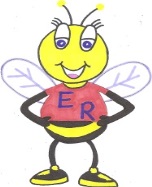 PARENT TEACHER ORGANIZATIONSAFE * RESPECTFUL * RESPONSIBLEPTO DATESJanuary (Enero) 14          April (Abril) 8February (Febrero)11      May (Mayo)13March (March) 11            June (Junio) 10ELLA RISK SCHOOLPARENT TEACHER ORGANIZATIONSAFE * RESPECTFUL * RESPONSIBLEPTO DATESJanuary (Enero) 14          April (Abril) 8February (Febrero)11      May (Mayo)13March (March) 11            June (Junio) 10ELLA RISK SCHOOLPARENT TEACHER ORGANIZATIONSAFE * RESPECTFUL * RESPONSIBLEPTO DATESJanuary (Enero) 14          April (Abril) 8February (Febrero)11      May (Mayo)13March (March) 11            June (Junio) 10ELLA RISK SCHOOLPARENT TEACHER ORGANIZATIONSAFE * RESPECTFUL * RESPONSIBLEPTO DATESJanuary (Enero) 14          April (Abril) 8February (Febrero)11      May (Mayo)13March (March) 11            June (Junio) 10ELLA RISK SCHOOLPARENT TEACHER ORGANIZATIONSAFE * RESPECTFUL * RESPONSIBLEPTO DATESJanuary (Enero) 14          April (Abril) 8February (Febrero)11      May (Mayo)13March (March) 11            June (Junio) 10ELLA RISK SCHOOLPARENT TEACHER ORGANIZATIONSAFE * RESPECTFUL * RESPONSIBLEPTO DATESJanuary (Enero) 14          April (Abril) 8February (Febrero)11      May (Mayo)13March (March) 11            June (Junio) 10ELLA RISK SCHOOLPARENT TEACHER ORGANIZATIONSAFE * RESPECTFUL * RESPONSIBLEPTO DATESJanuary (Enero) 14          April (Abril) 8February (Febrero)11      May (Mayo)13March (March) 11            June (Junio) 10ELLA RISK SCHOOLPARENT TEACHER ORGANIZATIONSAFE * RESPECTFUL * RESPONSIBLEPTO DATESJanuary (Enero) 14          April (Abril) 8February (Febrero)11      May (Mayo)13March (March) 11            June (Junio) 10ELLA RISK SCHOOLPARENT TEACHER ORGANIZATIONSAFE * RESPECTFUL * RESPONSIBLEPTO DATESJanuary (Enero) 14          April (Abril) 8February (Febrero)11      May (Mayo)13March (March) 11            June (Junio) 10ELLA RISK SCHOOLPARENT TEACHER ORGANIZATIONSAFE * RESPECTFUL * RESPONSIBLEPTO DATESJanuary (Enero) 14          April (Abril) 8February (Febrero)11      May (Mayo)13March (March) 11            June (Junio) 10